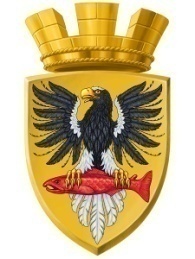 Р О С С И Й С К А Я   Ф Е Д Е Р А Ц И ЯКАМЧАТСКИЙ КРАЙП О С Т А Н О В Л Е Н И ЕАДМИНИСТРАЦИИ ЕЛИЗОВСКОГО ГОРОДСКОГО ПОСЕЛЕНИЯОт  20.12.2017 года                                                                                                         №   1292-п          г.ЕлизовоО размещении в Федеральной информационной адресной системе сведений об адресах, присвоенных объектам адресации с кадастровыми номерами 41:05:0101003:834; 41:05:0101007:799; 41:05:0101008:895; 41:05:0101007:923; 41:05:0101082:1238.	Руководствуясь ч.3 ст.5 и ч.3 ст.9 Федерального закона от 28.12.2013 № 443-ФЗ «О федеральной информационной адресной системе и о внесении изменений в Федеральный закон «Об общих принципах организации местного самоуправления в Российской Федерации», ст. 14 Федерального закона от 06.10.2003 № 131-ФЗ «Об общих принципах организации местного самоуправления в РФ», Уставом Елизовского городского поселения, Приказом Минфина России от 05.11.2015 № 171н «Об утверждении Перечня элементов планировочной структуры, элементов улично-дорожной сети, элементов объектов адресации, типов зданий (сооружений), помещений, используемых в качестве реквизитов адреса, и Правил сокращенного наименования адресообразующих элементов», Представлением об устранении нарушений Федерального законодательства Елизовской городской прокуратуры от 03.08.2017 №17/5-86в-2017, в целях актуализации информации в федеральной информационной адресной системеПОСТАНОВЛЯЮ:Разместить сведения об адресах, присвоенных объектам адресации ранее не размещенные в государственном адресном реестре:1.1 	Жилой дом с кадастровым номером 41:05:0101003:834:Россия, Камчатский край, Елизовский муниципальный район, Елизовское городское поселение, Елизово г., Чернышевского ул., д. 12;1.2 	Жилой дом с кадастровым номером 41:05:0101007:799:Россия, Камчатский край, Елизовский муниципальный район, Елизовское городское поселение, Елизово г., Южная ул., д. 85;1.3 	Нежилое здание с кадастровым номером 41:05:0101008:895:Россия, Камчатский край, Елизовский муниципальный район, Елизовское городское поселение, Елизово г., Завойко ул., д. 86;1.4 	Жилой дом с кадастровым номером 41:05:0101007:923:Россия, Камчатский край, Елизовский муниципальный район, Елизовское городское поселение, Елизово г., Энергетиков ул., д. 51;1.5	Жилой дом с кадастровым номером 41:05:0101082:1238:Россия, Камчатский край, Елизовский муниципальный район, Елизовское городское поселение, Елизово г., Тюлькина ул., д. 15;Направить данное постановление в Федеральную информационную адресную систему для внесения сведений установленных данным постановлением.Управлению делами администрации Елизовского городского поселения опубликовать (обнародовать) настоящее постановление в средствах массовой информации и разместить в информационно-телекоммуникационной сети «Интернет» на официальном сайте администрации Елизовского городского поселения.Контроль за исполнением настоящего постановления возложить на руководителя Управления архитектуры и градостроительства администрации Елизовского городского поселения.ВрИО Главы администрации Елизовского городского поселения                                                      Д.Б. Щипицын